Proposition de Continuité pédagogique – CE2 Jour 1Afin que vous puissiez accompagner votre enfant du mieux possible durant cette période d’absence de l’enseignant, nous proposons une « feuille de route » recensant les activités que vous pourrez facilement mettre en place sur la journée.Le but est de lui proposer des activités qu'il a l’habitude de faire en classe, et de maintenir un rythme de travail qui lui permet de consolider ses connaissances.Autour de  « La sorcière de la rue Mouffetard » de Pierre GripariJour 2Horaires proposés à titre indicatifActivités9h-10h30Français :Compréhension : « La sorcière de la rue Mouffetard » de Pierre GripariEcoute de l’histoire :https://youtu.be/r0xLHhe_3dELecture du tapuscrit :http://blogs.ac-amiens.fr/lecturealbums/public/tapuscrits/la-sorciere-de-la-rue-mouffetard.pdfQCM de compréhension :https://drive.google.com/file/d/0BwWHs498_sU3NkFOUmh2dlJIYkU/view?resourcekey=0-6CtXjt-VmVhKbXAKBmfm0AVocabulaire 1) Recopie les mots et les définitions que tu ne connaissais pas.2) Pour les mots nouveaux comme pour ceux que tu connaissais, invente une phrase pour les réutiliser.• un gobelin :  créature légendaire (qui n’existe que dans  les  légendes) de petite taille et connue pour son amour de l’or et de l’argent • un communiqué : une annonce • une épicerie :  un petit magasin où l’on trouve de tout, en particulier de l’alimentation • une buvette : endroit où l’on peut boire pour se rafraichir• maligne : intelligente, rusée, qui a trouvé de bonnes idées• l’aînée : la plus âgée des filles • le cadet / la cadette : le deuxième, celui du milieu • le benjamin / la benjamine : le plus jeune, la plus jeune • un quartier : un morceau de (un morceau d’une ville dans le texte)• brandir :  prendre quelque chose dans sa main  et  le  montrer à  tout  le monde. • glapir : pousser des cris aigus, crier de façon aigue, crier à la manière d’un chien • un évanouissement : perdre connaissance • un étalage : une sorte de table où sont étaler toutes les marchandises à vendre • fracasser :  casser quelque  chose  en  mille  morceaux  avec  un  grand bruit. • cerner : encercler quelqu’un pour l’empêcher de s’échapper. • bien appliqué : bien placé, bien fait, bien soigneux • le choc : deux choses qui se rencontrent, qui se cognent brusquement. Mathématiques :https://calculatice.ac-lille.fr/spip.php?rubrique2Penser à bien mettre l’onglet sur CE2Révision des tables de multiplicationToutes les tables, tous les niveaux selon les tables connues :Table attaqueLe rectangleQuadricalc inversécalcul@kart123Résoudre des problèmes avec l’addition et la soustractionLe tapis niveau 2Le bus niveau 210h30-11hJeu libre11h-11h30 Questionner le monde« C’est pas sorcier ! »  Lait, céréales, œufs, viande... Tous ces produits alimentaires que nous consommons chaque jour viennent de la ferme. Mais qui fabrique quoi ?  https://www.youtube.com/watch?v=QdWrfTy0qO011h30-13h30Pause déjeuner13h30-14h45Arts plastiquesUtiliser des formes géométriques connues pour dessiner une sorcièrehttp://ludinet.fr/dessine-une-sorciere/Reproduire les différentes formes au crayon à papierTracer les contours de la sorcièreGommer les traits qui ont servi de baseColorier, ajouter des détails, des décors…14h45-15hJeu libre15h-15h30Français : Entrainement à la dictéeCopie promenée : L’adulte recopie le texte suivant sur un papier qu’il accroche sur le frigidaire. L’enfant doit recopier le texte sur une feuille dans sa chambre, il doit donc mémoriser le texte et les mots. Il peut faire autant de voyages qu’il le veut. A la fin, il prend le texte et peut comparer les deux copies pour s’auto-corriger.Un beau jour, en lisant le « Journal des sorcières », elle tomba sur le communiqué suivant:MADAMEVous qui êtes VIEILLE et LAIDE,Vous deviendrez JEUNE et JOLIE !Et pour cela:MANGEZ UNE PETITE FILLEà la sauce tomate !Et plus bas, en petites lettres:Attention ! Le prénom de cette petite fille devra obligatoirement commencer par la lettre N !15h30-16h30 minutes d’activités physiques par jourPropositions de différentes activités à réaliser en fonction du matériel et de la place disponiblehttps://www.ac-paris.fr/portail/upload/docs/application/pdf/2020-03/eps_a_la_maison_-_1_2020-03-24_13-01-31_288.pdf16h-16h30 AnglaisJeux et vocabulaire autour des animaux domestiques et des actionshttps://www.lumni.fr/video/anglais-les-animaux-domestiques-et-les-actionsHoraires proposés à titre indicatifActivités9h-10h30Français :Compréhension : « La sorcière de la rue Mouffetard » de Pierre GripariRéécoute de l’histoire :https://youtu.be/r0xLHhe_3dERelecture du tapuscrit :http://blogs.ac-amiens.fr/lecturealbums/public/tapuscrits/la-sorciere-de-la-rue-mouffetard.pdfDécouvrir un auteur :https://www.lumni.fr/video/les-contes-de-la-rue-broca-6-avrilGrammaire : Les adjectifs qualificatifshttps://www.lumni.fr/video/comprehension-de-texte-les-adjectifs-qualificatifs-15-avril-1-2Mathématiques :Calculhttps://calculatice.ac-lille.fr/spip.php?rubrique2 ATTENTION : Penser à bien se mettre sur « Niveau CE2 » Sommes de plusieurs nombresNombres sympathiquesChute de nombresLe poissonGéométrieReproduction sur quadrillage (une figure au choix)http://sitesecoles.ac-poitiers.fr/nadaudchateauneuf/sites/nadaudchateauneuf/IMG/pdf/fiche_repro_quadr_ce2.pdf10h30-11hJeu libre11h-11h30 Questionner le mondeLes régimes alimentaires https://maitrelucas.fr/lecons/les-regimes-alimentaires-ce1-ce2-cp/https://maitrelucas.fr/lecons/la-chaine-alimentaire-cp-ce1Prolongement : fiche à compléterhttps://turbulus.com/images/stories/jeux_7_ans_imprimer/nutrition-animaux.pdf11h30-13h30Pause déjeuner13h30-14h15MusiqueLa découverte d’un instrument de musique : le violonhttps://www.orchestredeparis.com/figuresdenotes/index.php?page=video&instrument=violon&famille=cordesTrace mémoire : dessiner un violon, dessiner/ écrire ce que l’on ressent en écoutant un violon, écrire un ou deux mots qui nous ont marqués 14h15-14h45Lecture plaisirLecture libre des livres disponibles à la maison14h45-15hJeu libre15h-15h30Français : Production d’écrit :Utiliser les mots suivants pour écrire une recette de sorcière :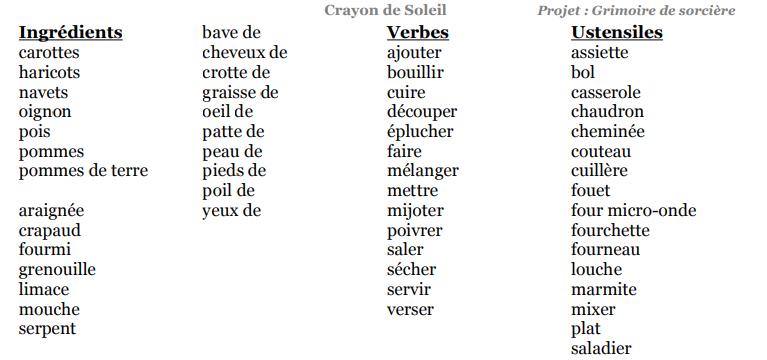 15h30-16h30 minutes d’activités physiques par jourPropositions de différentes activités à réaliser en fonction du matériel et de la place disponiblehttps://www.ac-paris.fr/portail/upload/docs/application/pdf/2020-03/eps_a_la_maison_-_2_2020-03-24_13-01-45_760.pdf16h-16h30 AnglaisApprends l’anglais en action !Fabrique un mobile araignée pour décorer ta chambrehttps://learnenglishkids.britishcouncil.org/fr/crafts/spider-mobile